Child Labor in U.S. History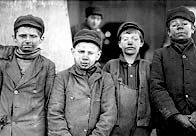 Forms of child labor, including indentured servitude and child slavery, have existed throughout American history. As industrialization moved workers from farms and home workshops into urban areas and factory work, children were often preferred, because factory owners viewed them as more manageable, cheaper, and less likely to strike. Growing opposition to child labor in the North caused many factories to move to the South. By 1900, states varied considerably in whether they had child labor standards and in their content and degree of enforcement. By then, American children worked in large numbers in mines, glass factories, textiles, agriculture, canneries, home industries, and as newsboys, messengers, bootblacks, and peddlers.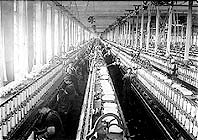 In the early decades of the twentieth century, the numbers of child laborers in the U.S. peaked. Child labor began to decline as the labor and reform movements grew and labor standards in general began improving, increasing the political power of working people and other social reformers to demand legislation regulating child labor. Union organizing and child labor reform were often intertwined, and common initiatives were conducted by organizations led by working women and middle class consumers, such as state Consumers’ Leagues and Working Women’s Societies. These organizations generated the National Consumers’ League in 1899 and the National Child Labor Committee in 1904, which shared goals of challenging child labor, including through anti-sweatshop campaigns and labeling programs. The National Child Labor Committee’s work to end child labor was combined with efforts to provide free, compulsory education for all children, and culminated in the passage of the Fair Labor Standards Act in 1938, which set federal standards for child labor.Child Labor Reform and the U.S. Labor Movement1832 New England unions condemn child laborThe New England Association of Farmers, Mechanics and Other Workingmen resolve that “Children should not be allowed to labor in the factories from morning till night, without any time for healthy recreation and mental culture,” for it “endangers their . . . well-being and health”1836 Early trade unions propose state minimum age lawsUnion members at the National Trades’ Union Convention make the first formal, public proposal recommending that states establish minimum ages for factory work1836 First state child labor lawMassachusetts requires children under 15 working in factories to attend school at least 3 months/year1842 States begin limiting children’s work daysMassachusetts limits children’s work days to 10 hours; other states soon pass similar laws—but most of these laws are not consistently enforced1876 Labor movement urges minimum age lawWorking Men’s Party proposes banning the employment of children under the age of 141881 Newly formed AFL supports state minimum age lawsThe first national convention of the American Federation of Labor passes a resolution calling on states to ban children under 14 from all gainful employment1883 New York unions win state reformLed by Samuel Gompers, the New York labor movement successfully sponsors legislation prohibiting cigar making in tenements, where thousands of young children work in the trade1892 Democrats adopt union recommendationsDemocratic Party adopts platform plank based on union recommendations to ban factory employment for children under 15Ending Child LaborUnions and grassroots groups are increasingly recognizing direct connections between worker rights and the fight against child labor. Recognizing child labor as a violation of children's and workers' rights, trade unions are joining with families and community organizations to combat child labor, to move children out of work and into school, and to support core labor standards. Historically and in today’s global economy:strong unions are an important protection against child laborwhen parents are able to improve conditions through effective unions, children are much less likely to have to workactive struggles against child labor tend to strengthen unions and workers’ rights in general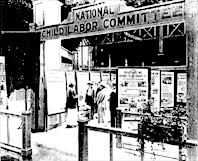 National Child Labor Committee1904 National Child Labor Committee formsAggressive national campaign for federal child labor law reform begins1916 New federal law sanctions state violatorsFirst federal child labor law prohibits movement of goods across state lines if minimum age laws are violated (law in effect only until 1918, when it’s declared unconstitutional, then revised, passed, and declared unconstitutional again)1924 First attempt to gain federal regulation failsCongress passes a constitutional amendment giving the federal government authority to regulate child labor, but too few states ratify it and it never takes effect1936 Federal purchasing law passesWalsh-Healey Act states U.S. government will not purchase goods made by underage children1937 Second attempt to gain federal regulation failsSecond attempt to ratify constitutional amendment giving federal government authority to regulate child labor falls just short of getting necessary votes1937 New federal law sanctions growersSugar Act makes sugar beet growers ineligible for benefit payments if they violate state minimum age and hours of work standards1938 Federal regulation of child labor achieved in Fair Labor Standards ActFor the first time, minimum ages of employment and hours of work for children are regulated by federal law